Important!  Completion of Banner Basics training is required before a Banner account will be issued.  Visit the ITO Short Course website at http://www.umt.edu/it/shortcourse  for class schedules.  For additional questions, contact the Banner Help Line at 243- 2667 (BNNR) or email your questions to bannerhelp@mso.umt.edu.Section #1:  Departments Must complete to obtain access to Banner Finance.  (Section #2:  Systems/DBAs Use Only)(Section #3:  Business Services/Accounting Use Only)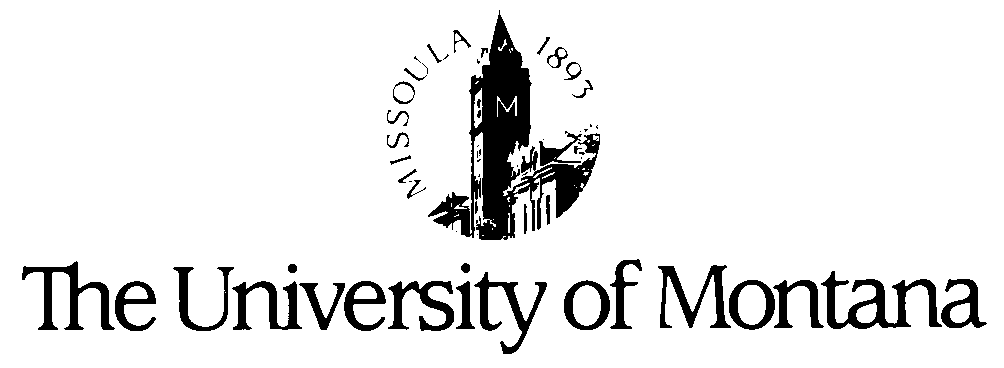 Statement of Computer EthicsPlease retain this page for your reference!An account on a central computer gives you the privilege of accessing information, resources, and computing power. This privilege carries with it certain responsibilities.  Abuse of computing resources is a serious offense for which you may lose computing privileges and may be subject to disciplinary action by the University.  The following list gives some guidelines regarding ethical use of computer systems.  For additional information or clarification of these guidelines, please contact the CIS User Services Staff (call 243-5455)Information stored in a computer is no different from information appearing in print or in someone’s personal possession.  Therefore, please apply normal standards of academic ethics and polite conduct to their use of computing services, including respect of privacy.Do not encroach on others’ use of the computer.  The most obvious examples are attempts to modify the system or cause it to crash.  Less obvious are such things as tying up computer resources for excessive game playing or trivial applications, using excessive amounts of permanent file space, running grossly inefficient programs where efficient ones are available, wasting the time of other users by trying to link to their jobs, or interrupting others while they’re working.Do not try to access the private files of others even if those files are unprotected.  Browsing through someone’s files is not ethically different from browsing through someone’s desk or notebook.  Using another’s program or procedure without permission is equivalent to plagiarism.  Even reading another’s program without permission is at least an invasion of privacy, and equivalent to unauthorized use of research equipment.  Users who need information should request it formally from its owner or from persons responsible for its maintenance.The computing facilities of the University are limited and should be used wisely and carefully.  Computer services allocated to individuals through their user accounts should be respected by all as private and valuable property for academic pursuits.You are responsible for your own area.  Make certain that there is no unauthorized use of your area by others.  Guard your password and if you suspect someone knows it, change it immediately.. When you are working with another user, it is polite to look away while that person types his or her password.Certain central computer accounts allow you to access wide-area networks, which provide electronic mail for communicating with users at other sites and other services, such as transferring files among various computer systems throughout the country and the world.  All guidelines outlined above apply to the use of computer networks; each network may have additional guidelines that you are expected to follow.  For example, BITNET is not to be used for commercial purposes (such as selling software).See Student Right to Privacy Policy on reverse side of this page. Student Right to Privacy PolicyAccording to state and federal laws, students have the right to privacy regarding their student records.  If the student has requested confidentiality, no information can be shared with a third party except for authorized University personnel with a legitimate educational interest.  If the student has not requested confidentiality, the following directory information and only this information may be released to anyone:Student nameAddresses including emailTelephone numberDates of attendanceFull-time/part-time statusDate of graduation and degree receivedSchool or collegeMajors (and minors)Class (i.e., freshman, sophomore, etc.)Student ID photoAcademic awards or honors